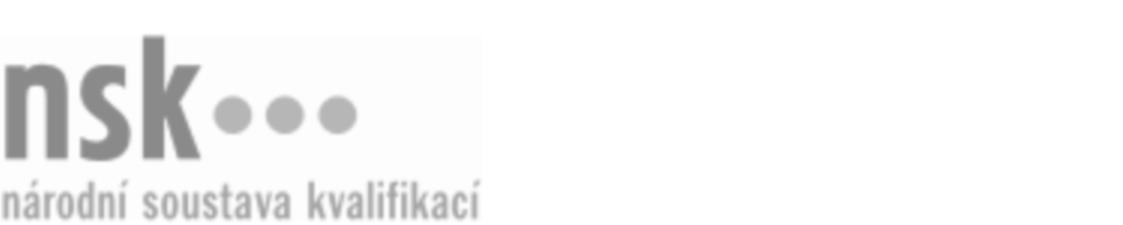 Další informaceDalší informaceDalší informaceDalší informaceDalší informaceDalší informaceOptik/optička (kód: 23-074-M) Optik/optička (kód: 23-074-M) Optik/optička (kód: 23-074-M) Optik/optička (kód: 23-074-M) Optik/optička (kód: 23-074-M) Optik/optička (kód: 23-074-M) Optik/optička (kód: 23-074-M) Autorizující orgán:Autorizující orgán:Ministerstvo průmyslu a obchoduMinisterstvo průmyslu a obchoduMinisterstvo průmyslu a obchoduMinisterstvo průmyslu a obchoduMinisterstvo průmyslu a obchoduMinisterstvo průmyslu a obchoduMinisterstvo průmyslu a obchoduMinisterstvo průmyslu a obchoduMinisterstvo průmyslu a obchoduMinisterstvo průmyslu a obchoduSkupina oborů:Skupina oborů:Strojírenství a strojírenská výroba (kód: 23)Strojírenství a strojírenská výroba (kód: 23)Strojírenství a strojírenská výroba (kód: 23)Strojírenství a strojírenská výroba (kód: 23)Strojírenství a strojírenská výroba (kód: 23)Povolání:Povolání:OptikOptikOptikOptikOptikOptikOptikOptikOptikOptikKvalifikační úroveň NSK - EQF:Kvalifikační úroveň NSK - EQF:44444Platnost standarduPlatnost standarduPlatnost standarduPlatnost standarduPlatnost standarduPlatnost standarduPlatnost standarduStandard je platný od: 21.10.2022Standard je platný od: 21.10.2022Standard je platný od: 21.10.2022Standard je platný od: 21.10.2022Standard je platný od: 21.10.2022Standard je platný od: 21.10.2022Standard je platný od: 21.10.2022Optik/optička,  28.03.2024 12:51:11Optik/optička,  28.03.2024 12:51:11Optik/optička,  28.03.2024 12:51:11Optik/optička,  28.03.2024 12:51:11Optik/optička,  28.03.2024 12:51:11Strana 1 z 2Další informaceDalší informaceDalší informaceDalší informaceDalší informaceDalší informaceDalší informaceDalší informaceDalší informaceDalší informaceDalší informaceDalší informaceDalší informaceObory vzděláníObory vzděláníObory vzděláníObory vzděláníObory vzděláníObory vzděláníObory vzděláníK maturitní zkoušce z oboru vzdělání Optik (kód: 23-62-L/01) lze být připuštěn po předložení osvědčení o získání některé z uvedených profesních kvalifikací:K maturitní zkoušce z oboru vzdělání Optik (kód: 23-62-L/01) lze být připuštěn po předložení osvědčení o získání některé z uvedených profesních kvalifikací:K maturitní zkoušce z oboru vzdělání Optik (kód: 23-62-L/01) lze být připuštěn po předložení osvědčení o získání některé z uvedených profesních kvalifikací:K maturitní zkoušce z oboru vzdělání Optik (kód: 23-62-L/01) lze být připuštěn po předložení osvědčení o získání některé z uvedených profesních kvalifikací:K maturitní zkoušce z oboru vzdělání Optik (kód: 23-62-L/01) lze být připuštěn po předložení osvědčení o získání některé z uvedených profesních kvalifikací:K maturitní zkoušce z oboru vzdělání Optik (kód: 23-62-L/01) lze být připuštěn po předložení osvědčení o získání některé z uvedených profesních kvalifikací:K maturitní zkoušce z oboru vzdělání Optik (kód: 23-62-L/01) lze být připuštěn po předložení osvědčení o získání některé z uvedených profesních kvalifikací: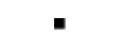 Optik/optička (kód: 23-074-M)Optik/optička (kód: 23-074-M)Optik/optička (kód: 23-074-M)Optik/optička (kód: 23-074-M)Optik/optička (kód: 23-074-M)Optik/optička (kód: 23-074-M)Optik/optička (kód: 23-074-M)Optik/optička (kód: 23-074-M)Optik/optička (kód: 23-074-M)Optik/optička (kód: 23-074-M)Optik/optička (kód: 23-074-M)Optik/optička (kód: 23-074-M)Úplné profesní kvalifikaceÚplné profesní kvalifikaceÚplné profesní kvalifikaceÚplné profesní kvalifikaceÚplné profesní kvalifikaceÚplné profesní kvalifikaceÚplné profesní kvalifikaceÚplnou profesní kvalifikaci Mechanik optických přístrojů a brýlové optiky (kód: 23-99-H/03) lze prokázat předložením osvědčení o získání některé z uvedených profesních kvalifikací:Úplnou profesní kvalifikaci Mechanik optických přístrojů a brýlové optiky (kód: 23-99-H/03) lze prokázat předložením osvědčení o získání některé z uvedených profesních kvalifikací:Úplnou profesní kvalifikaci Mechanik optických přístrojů a brýlové optiky (kód: 23-99-H/03) lze prokázat předložením osvědčení o získání některé z uvedených profesních kvalifikací:Úplnou profesní kvalifikaci Mechanik optických přístrojů a brýlové optiky (kód: 23-99-H/03) lze prokázat předložením osvědčení o získání některé z uvedených profesních kvalifikací:Úplnou profesní kvalifikaci Mechanik optických přístrojů a brýlové optiky (kód: 23-99-H/03) lze prokázat předložením osvědčení o získání některé z uvedených profesních kvalifikací:Úplnou profesní kvalifikaci Mechanik optických přístrojů a brýlové optiky (kód: 23-99-H/03) lze prokázat předložením osvědčení o získání některé z uvedených profesních kvalifikací:Úplnou profesní kvalifikaci Mechanik optických přístrojů a brýlové optiky (kód: 23-99-H/03) lze prokázat předložením osvědčení o získání některé z uvedených profesních kvalifikací:Optik/optička (kód: 23-074-M)Optik/optička (kód: 23-074-M)Optik/optička (kód: 23-074-M)Optik/optička (kód: 23-074-M)Optik/optička (kód: 23-074-M)Optik/optička (kód: 23-074-M)Optik/optička (kód: 23-074-M)Optik/optička (kód: 23-074-M)Optik/optička (kód: 23-074-M)Optik/optička (kód: 23-074-M)Optik/optička (kód: 23-074-M)Optik/optička (kód: 23-074-M)Optik/optička,  28.03.2024 12:51:11Optik/optička,  28.03.2024 12:51:11Optik/optička,  28.03.2024 12:51:11Optik/optička,  28.03.2024 12:51:11Optik/optička,  28.03.2024 12:51:11Strana 2 z 2